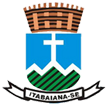 ESTADO DE SERGIPEPREFEITURA DE ITABAIANAAVISO DE LICITAÇÃOPREGÃO PRESENCIAL SRP N° 055/2019(SISTEMA DE REGISTRO DE PREÇOS)A Pregoeira Oficial da Prefeitura Municipal de Itabaiana, em atendimento às disposições legais e à Resolução n° 257/2010, do Tribunal de Contas do Estado - TCE torna público, para conhecimento de todos, a realização de licitação, na modalidade acima especificada, e mediante informações a seguir:OBJETO: Registro de preços visando a contratação de empresa especializada para prestação de serviços de Agenciamento de Viagens, no exercício de 2020.DATA DE ABERTURA: 10/01/2020 (dez de janeiro de dois mil e vinte) às 08:00h (oito horas).CLASSIFICAÇÃO ORÇAMENTÁRIA: Por se tratar de Sistema de Registro de Preços, a classificação orçamentária será informada no ato da contratação.BASE LEGAL: Lei Federal nº 8.666/93, Decreto Federal nº 10.520/2002, Lei Federal nº 123/2006; Decreto Municipal nº 04/2006; Decreto Municipal nº 105/2016, Decreto Municipal nº 171/2017 e Instrução Normativa 3, de 11 de fevereiro de 2015.PARECER JURÍDICO: 284/2019O Edital, e informações complementares, encontra-se à disposição dos interessados, na sala da Comissão Permanente de Licitação, situada à Rua Francisco Santos, nº 160, 2º andar, centro, Itabaiana/SE, de Segunda-feira à Sexta-feira, em dias de expediente, no horário das 07:00h às 13:00h pelo telefone: (79) 3431-9712, pelo site www.itabaiana.se.gov.br, ou através do e-mail: licitacao.pmita@gmail.com .Itabaiana/SE, 24 de dezembro de 2019.Sabrina Munike dos Santos Souza Pregoeira 